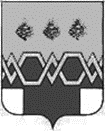 ДУМАМ А К С А Т И Х И Н С К О Г ОМ У Н И Ц И П А Л Ь Н О Г О  О К Р У Г АТ В Е Р С К О Й  О Б Л А С Т ИР Е Ш Е Н И ЕОт 05.10.2022 года                                                                                                                № 20О внесении изменений в решение Собрания депутатов Максатихинского района от 24.10.2017 № 299 «О размере оплаты труда Главы Максатихинского районаРуководствуясь Постановлением Правительства Тверской области от 31.03.2020 № 137-пп (ред. от 23.09.2022) «О Методике расчета норматива формирования расходов на содержание органов местного самоуправления Порядке предоставления муниципальных образований Тверской области»,ДУМА МАКСАТИХИНСКОГОМУНИЦИПАЛЬНОГО ОКРУГА РЕШИЛА:1. Внести в решение Собрания депутатов Максатихинского района от 24.10.2017 № 299 «О размере оплаты труда Главы Максатихинского района» (с изменениями, внесенными решениями Собрания депутатов Максатихинского района от 27.02.2019 № 44, от 09.08.2022 № 202 и от 05.09.2022 № 205) (далее - Решение), следующие изменения: 1.1. Подпункт 1 пункта 2 Решения изложить в следующей редакции:«1) Должностной оклад – 18183руб.»;2. Настоящее решение вступает в силу с 1 октября 2022 года и подлежит официальному опубликованию.Председатель Думы Максатихинскогомуниципального округа                                                                                              Н.А. Кошкаров